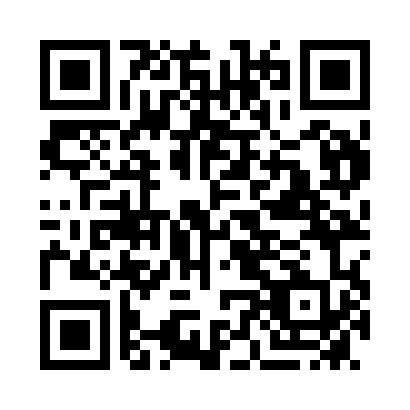 Prayer times for Bathurst, AustraliaWed 1 May 2024 - Fri 31 May 2024High Latitude Method: NonePrayer Calculation Method: Muslim World LeagueAsar Calculation Method: ShafiPrayer times provided by https://www.salahtimes.comDateDayFajrSunriseDhuhrAsrMaghribIsha1Wed5:116:3611:592:595:226:412Thu5:126:3611:592:585:216:403Fri5:136:3711:592:585:206:394Sat5:136:3811:592:575:196:395Sun5:146:3911:582:565:186:386Mon5:156:3911:582:565:176:377Tue5:156:4011:582:555:166:368Wed5:166:4111:582:545:156:359Thu5:166:4211:582:535:146:3510Fri5:176:4211:582:535:146:3411Sat5:186:4311:582:525:136:3312Sun5:186:4411:582:525:126:3313Mon5:196:4511:582:515:116:3214Tue5:196:4511:582:505:116:3215Wed5:206:4611:582:505:106:3116Thu5:216:4711:582:495:096:3017Fri5:216:4711:582:495:096:3018Sat5:226:4811:582:485:086:2919Sun5:226:4911:582:485:076:2920Mon5:236:4911:582:475:076:2921Tue5:236:5011:582:475:066:2822Wed5:246:5111:582:465:066:2823Thu5:256:5211:592:465:056:2724Fri5:256:5211:592:465:056:2725Sat5:266:5311:592:455:046:2726Sun5:266:5311:592:455:046:2627Mon5:276:5411:592:455:036:2628Tue5:276:5511:592:445:036:2629Wed5:286:5511:592:445:036:2530Thu5:286:5611:592:445:026:2531Fri5:296:5711:592:445:026:25